Brownsville Independent School District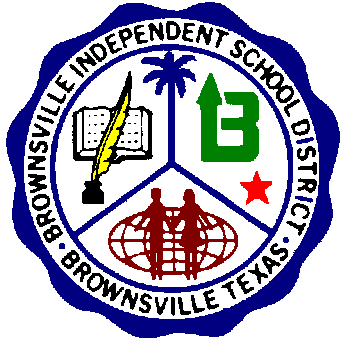 Response to InterventionChecklistStudent:      ID #:      DOB:      Gr.:      Campus:      Directions:Please all required forms are necessary to ensure proper documentation for RtI Meeting. Only one set of Parent, Initial, and Data forms applicable are required.Date:      Parent Forms:Parent Forms:RtI Initial Forms:RtI Initial Forms: RtI 1  Parent Notification (E/S) RtI 5Initial Student Referral to RtI RtI 2  Notice of Referral (E/S) RtI 6  Student Health Information RtI 3  Parent Information (E/S) RtI 7  Process Meeting Minutes & Log RtI 4  Parent Receipt Data:Report Card, State Assessment, Mini Marks, Weekly Grades, Benchmarks, CPALLS, TPRI/Tejas Lee, Telpas, Special Programs Folder, Permanent Record Card (both sides) Fluency Routines, Math Fluency Routines Data:Report Card, State Assessment, Mini Marks, Weekly Grades, Benchmarks, CPALLS, TPRI/Tejas Lee, Telpas, Special Programs Folder, Permanent Record Card (both sides) Fluency Routines, Math Fluency RoutinesRtI Academic ConcernRtI Academic Concern RtI 8    Individual Plan and Progress MonitoringRtI Dyslexia ConcernRtI Dyslexia Concern RtI 9A Dyslexia Screening for Students Receiving English Instruction RtI 9B Dyslexia Screening for Students Receiving Spanish Instruction Dyslexia Referral Checklist  (refer to §504/Dyslexia) Dyslexia Referral Checklist  (refer to §504/Dyslexia)RtI Behavior ConcernRtI Behavior Concern RtI 10Positive Behavior Support Plan (checklist) RtI 11Classroom Observation Data RtI 12A  Vanderbilt Parent  Assessment RtI 12B Vanderbilt Teacher Assessment RtI 13 Behavior AssessmentSpeech ConcernSpeech Concern RtI 14A  Speech/Language Teacher Interview RtI 14B    Teacher Observation of Student Oral Language RtI 14C    Speech/Language Parent Interview RtI 14D Speech Screening Request FormSection 504 Section 504  RtI 15Referral for Section 504 RtI 16 Consent for Release of Confidential Information (if applicable) Section 504 Checklist (refer to §504/Dyslexia) Section 504 Checklist (refer to §504/Dyslexia)Special Services RtI and Initial Referral Checklist (refer to Special Services)